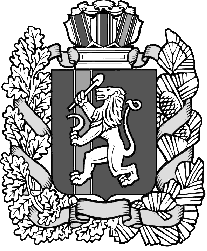 Нижнетанайский сельский Совет депутатовДзержинского района Красноярского края                                          РЕШЕНИЕс.Нижний Танай29.04.2015                                                                                       № 58-154 РОб утверждении отчетаоб исполнении бюджета Нижнетанайского сельсовета за 2014 годУтвердить отчет об исполнении бюджета за 2014 год по расходам в сумме 7 977 050,97 рублей.Утвердить источники финансирования дефицита бюджета в сумме -100 703,48 рубль согласно приложению № 1.Утвердить исполнение бюджета по доходам в сумме 8 077 754,45  рублей согласно приложению № 2.Утвердить расходы местного бюджета за 2014 год по разделам, подразделам, целевым статьям расходов, видам расходов ведомственной классификации расходов бюджета согласно приложению № 3.Утвердить расходы местного бюджета за 2014 год по разделам, подразделам, целевым статьям расходов, видам расходов функциональной классификации расходов бюджета согласно приложению № 4.Решение вступает в силу в день, следующий за днем официального обнародования.Глава сельсовета                                                                         Н.И.Марфин                                                         Приложение № 1 к  Решению Нижнетанайского                                                         Приложение № 1 к  Решению Нижнетанайского                                                         Приложение № 1 к  Решению Нижнетанайского                                                         Приложение № 1 к  Решению Нижнетанайского                                                         Приложение № 1 к  Решению Нижнетанайскогосельского Совета депутатов сельского Совета депутатов "Об исполнении бюджета Нижнетанайского сельсовета за 2014г» от 29.04.2015 №  58-154 Р"Об исполнении бюджета Нижнетанайского сельсовета за 2014г» от 29.04.2015 №  58-154 Р"Об исполнении бюджета Нижнетанайского сельсовета за 2014г» от 29.04.2015 №  58-154 Р"Об исполнении бюджета Нижнетанайского сельсовета за 2014г» от 29.04.2015 №  58-154 Р"Об исполнении бюджета Нижнетанайского сельсовета за 2014г» от 29.04.2015 №  58-154 РИсточники внутреннего  финансирования дефицита  бюджета поселенияИсточники внутреннего  финансирования дефицита  бюджета поселенияИсточники внутреннего  финансирования дефицита  бюджета поселенияИсточники внутреннего  финансирования дефицита  бюджета поселенияИсточники внутреннего  финансирования дефицита  бюджета поселенияИсточники внутреннего  финансирования дефицита  бюджета поселенияна 2014 и плановый период 2015-2016 ггна 2014 и плановый период 2015-2016 ггна 2014 и плановый период 2015-2016 ггна 2014 и плановый период 2015-2016 ггна 2014 и плановый период 2015-2016 ггна 2014 и плановый период 2015-2016 гг(руб)Наименование показателяКод источника финансирования по КИВФ,КИВнФУтверждено бюджет Нижнетанайского сельсовета Утверждено бюджет Нижнетанайского сельсовета Утверждено бюджет Нижнетанайского сельсовета Утверждено бюджет Нижнетанайского сельсовета 12345214215216Источники финансирования дефицита бюджетов - всего000 90  00  00  00  00  0000  000-100 703,480,000,00Источники внутреннего финансирования дефицита бюджетов 000 01  00   00 00  00  0000  000-100 703,480,000,00Бюджетные кредиты от других бюджетов бюджетной системы Российской Федерации000  01  03  00  00  00  0000  0000,000,000,00Получение бюджетных кредитов от других бюджетов бюджетной системы Российской Федерации в валюте Российской Федерации000  01  03  00  00  00  0000  7000,000,000,00Получение  кредитов от других бюджетов бюджетной системы Российской Федерации бюджетами муниципальных районов в валюте Российской Федерации000  01  03  00  00  05  0000  7100,000,000,00Изменение остатков средств на счетах по учету средств бюджета000  01  05  00  00  00  0000  000000  01  05  00  00  00  0000  000Увеличение остатков средств бюджетов 000  01  05  00  00  00  0000  500-8 080 125,96-4 635 194,00-4 639 598,00Уменьшение остатков средств бюджетов 000  01  05  00  00  00  0000  6007 979 422,484 635 194,004 639 598,00Увеличение прочих остатков денежных средств бюджетов 000  01  05  02  01  00  0000  510-8 080 125,96-4 635 194,00-4 639 598,00Увеличение прочих остатков денежных средств бюджетов поселений000  01  05  02  01  10  0000 510-8 080 125,96-4 635 194,00-4 639 598,00Уменьшение прочих остатков средств бюджетов 000  01  05  02  01  00  0000  6107 979 422,484 635 194,004 639 598,00Уменьшение прочих остатков средств бюджетов поселений000  01  05  02  01  10  0000  6107 979 422,484635194,004639598,00Приложение № 2 к Решению НижнетанайскогоПриложение № 2 к Решению НижнетанайскогоПриложение № 2 к Решению НижнетанайскогоПриложение № 2 к Решению НижнетанайскогоПриложение № 2 к Решению НижнетанайскогоПриложение № 2 к Решению НижнетанайскогоПриложение № 2 к Решению Нижнетанайскогосельского Совета депутатовсельского Совета депутатовсельского Совета депутатовсельского Совета депутатовсельского Совета депутатовсельского Совета депутатовсельского Совета депутатов"Об исполнении бюджета Нижнетанайского сельсовета за 2014 год"Об исполнении бюджета Нижнетанайского сельсовета за 2014 год"Об исполнении бюджета Нижнетанайского сельсовета за 2014 год"Об исполнении бюджета Нижнетанайского сельсовета за 2014 год"Об исполнении бюджета Нижнетанайского сельсовета за 2014 год"Об исполнении бюджета Нижнетанайского сельсовета за 2014 год"Об исполнении бюджета Нижнетанайского сельсовета за 2014 годот    29.04.2015 № 58-154 Р от    29.04.2015 № 58-154 Р от    29.04.2015 № 58-154 Р от    29.04.2015 № 58-154 Р от    29.04.2015 № 58-154 Р от    29.04.2015 № 58-154 Р от    29.04.2015 № 58-154 Р Гл. администраторКВДКОСГУНаименование КВДБюджетные назначения 2014  годИсполнено% исполнения1821001.03.02.20.0.00.0.0001.1.0Доходы от уплаты акцизов73 000,0054 028,6574,011631.11.05.01.3.10.0.0001.2.0Доходы, получаемые в виде арендной платы за земельные участки, государственная собственность на которые не разграничена и которые расположены в границах поселений, а также средства от продажи права на заключение договоров аренды указанных земельных участков220 999,12220 999,12100,001821.01.02.01.1.01.1.0001.1.0Налог на доходы физических лиц с доходов, полученных физическими лицами, не являющимися налоговыми резидентами Российской Федерации в виде дивидендов от долевого участия в деятельности организаций (сумма платежа)121 186,93121 186,93100,001821.01.02.03.0.01.1.0001.1.0Налог на доходы физических лиц с доходов,  полученных физическими лицами, не являющимися налоговыми резидентами Российской Федерации418,06418,06100,001821.05.03.01.0.01.1.0001.1.0Единый сельскохозяйственный налог (сумма платежа)8 741,468 741,46100,001821.06.01.03.0.10.1.0001.1.0Налог на имущество физических лиц, взимаемый по ставкам, применяемым к объектам налогообложения, расположенным в границах межселенных территорий11 434,5511 434,55100,001821.06.01.03.0.10.2.0001.1.0Налог на имущество физических лиц, взимаемый по ставкам, применяемым к объектам налогообложения, расположенным в границах межселенных территорий180,15180,15100,001821.06.06.01.3.10.1.0001.1.0Земельный налог, взимаемый по ставкам, установленным в соответствии с подпунктом 1 пункта 1 статьи 394 Налогового кодекса Российской Федерации и применяемым к объектам налогообложения, расположенным в границах межселенных территорий140 127,37140 758,38100,451821.06.06.01.3.10.2.0001.1.0Земельный налог, взимаемый по ставкам, установленным в соответствии с подпунктом 1 пункта 1 статьи 394 Налогового кодекса Российской Федерации и применяемым к объектам налогообложения, расположенным в границах межселенных территорий4 867,584 867,58100,001821.06.06.02.3.10.1.0001.1.0Земельный налог, взимаемый по ставкам, установленным в соответствии с подпунктом 2 пункта 1 статьи 394 Налогового кодекса Российской Федерации и применяемым к объектам налогообложения, расположенным в границах межселенных территорий5 277,005 277,00100,001821.06.06.02.3.10.2.0001.1.0Земельный налог, взимаемый по ставкам, установленным в соответствии с подпунктом 2 пункта 1 статьи 394 Налогового кодекса Российской Федерации и применяемым к объектам налогообложения, расположенным в границах межселенных территорий45,5445,54100,008221.08.04.02.0.01.1.0001.1.0Государственная пошлина за совершение нотариальных действий должностными лицами органов местного самоуправления, уполномоченными в соответствии с законодательными актами Российской Федерации на совершение нотариальных действий5 000,005 000,00100,008221.11.09.04.5.10.0.0001.2.0Прочие поступления от использования имущества, находящегося в собственности муниципальных районов (за исключением имущества муниципальных автономных учреждений, а также имущества муниципальных унитарных предприятий, в том числе казенных)73 922,0073 922,00100,008221.14.06.01.3.10.0.0004.3.0.Доходы от продажи земельных участков, находящихся в муниципальной собственности  531,03531,03100,008222.02.01.00.1.10.0.0001.5.1Дотация бюджетам поселений на выравнивание уровня бюджетной обеспеченности1 940 310,001 940 310,00100,008222.02.03.01.5.10.0.0001.5.1Субвенции бюджетам на осуществление первичного воинского учета на территориях, где отсутствуют военные комиссариаты59 700,0059 700,00100,008222.02.04.99.9.10.0.7051.5.1Иные межбюджетные трансферты на обеспечение сбалансированности бюджетов поселени2 023 090,002 023 090,00100,008222.02.03.02.4.10.7.5141.5.1Административная комиссия1 388,001 388,00100,008222.02.04.99.9.10.1.0211.5.1Региональные выпоаты обеспечивающие  уровень заработной платы не ниже минимального размера оплаты труда63 900,0063 900,00100,008222.02.04.99.9.10.1.0221.5.1субсидии бюджетам на частичное финанисрование расходов на повышение размеров окладов работникам бюджетной сферы с 01.10.20148 200,008 200,00100,008222.02.04.99.9.10.4.2011.5.1содержание автомобильных дорог за счет средств дорожного фонда28 086,0028 086,00100,008222.02.04.99.9.10.4.2711.5.1субсидии на разработку проектов организации движения за счет средств местного бюджета30 450,0030 450,00100,008222.02.04.99.9.10.7.5081.5.1субсидии на содержание дорог общего пользования23 884,0020 740,0086,848222.02.04.99.9.10.7.5711.5.1Субсидии бюджетам на финансирование расходов по капитальному ремонту объектов ком. Инфраструктутры2 058 500,002 058 500,00100,008222.02.04.99.9.10.7.7421.5.1субсидии на реализацию мероприятий по благоустройству поселений с достижением наилучших показателей1 000 000,001 000 000,00100,008222.02.04.99.9.10.9.7421.5.1софинансирование расходов на реализацию мероприятий по благоустройству поселений с достижением наилучших показателей196 000,00196 000,00100,00Итого8 099 238,798 077 754,4599,73Приложение № 3 к решению НижнетанайскогоПриложение № 3 к решению НижнетанайскогоПриложение № 3 к решению НижнетанайскогоПриложение № 3 к решению НижнетанайскогоПриложение № 3 к решению НижнетанайскогоПриложение № 3 к решению НижнетанайскогоПриложение № 3 к решению НижнетанайскогоПриложение № 3 к решению НижнетанайскогоПриложение № 3 к решению Нижнетанайскогосельского Совета депутатовсельского Совета депутатовсельского Совета депутатовсельского Совета депутатовсельского Совета депутатовсельского Совета депутатовсельского Совета депутатовсельского Совета депутатовсельского Совета депутатов"Об исполнении бюджета Нижнетанайского сельсовета за 2014 год"Об исполнении бюджета Нижнетанайского сельсовета за 2014 год"Об исполнении бюджета Нижнетанайского сельсовета за 2014 год"Об исполнении бюджета Нижнетанайского сельсовета за 2014 год"Об исполнении бюджета Нижнетанайского сельсовета за 2014 год"Об исполнении бюджета Нижнетанайского сельсовета за 2014 год"Об исполнении бюджета Нижнетанайского сельсовета за 2014 год"Об исполнении бюджета Нижнетанайского сельсовета за 2014 год"Об исполнении бюджета Нижнетанайского сельсовета за 2014 годот 29.04.2015 № 58-154 Р от 29.04.2015 № 58-154 Р от 29.04.2015 № 58-154 Р от 29.04.2015 № 58-154 Р от 29.04.2015 № 58-154 Р от 29.04.2015 № 58-154 Р от 29.04.2015 № 58-154 Р от 29.04.2015 № 58-154 Р от 29.04.2015 № 58-154 Р КВСРКФСРКЦСРКВРКОСГУНаименование КОСГУПлан 2014Исполнено% исполнения8228 308 943,497 977 050,9896,008220102457 451,72457 451,72100,0082201028116022457 451,72457 451,72100,0082201028116022121211Заработная плата351 275,80351 275,80100,0082201028116022121213Начисления на выплаты по оплате труда106 175,92106 175,92100,0082201041 682 514,471 559 274,4792,68822010482160211 624 178,401 544 584,4795,1082201048216021121211Заработная плата920 655,59920 655,69100,0082201048216021121213Начисления на выплаты по оплате труда276 502,86276 502,86100,0082201048216021244221Услуги связи25 303,0019 148,0975,6882201048216021244222Транспортные услуги9 339,005 603,0060,0082201048216021244223Коммунальные услуги18 003,0018 003,00100,0082201048216021244225Работы, услуги по содержанию имущества80 185,0065 045,6981,1282201048216021244226Прочие работы, услуги93 408,1474 333,1479,5882201048216021244290Прочие расходы4 163,004 163,00100,0082201048216021244310Увеличение стоимости основных средств6 600,006 600,00100,0082201048216021244340Увеличение стоимости материальных запасов233 664,78154 530,0066,138220104821602513 302,0013 302,00100,0082201048216025540251Перечисления другим бюджетам бюджетной системы Российской Федерации13 302,0013 302,00100,00822010482175141 388,001 388,00100,0082201048217514500340Увеличение стоимости материальных запасов1 388,001 388,00100,0082201131 000,000,00822011382160321 000,000,0082201138216032244290Прочие расходы1 000,000,00822020359 700,0059 700,00100,008220203821511859 700,0059 700,00100,0082202038215118121211Заработная плата27 292,2327 292,23100,0082202038215118121213Начисления на выплаты по оплате труда8 242,278 242,27100,0082202038215118244225Работы по содержанию имущества700,00700,00100,0082202038215118244226Прочие работы, услуги5 000,005 000,00100,0082202038215118244310Увеличение стоимости основных средств7 580,007 580,00100,0082202038215118244340Увеличение стоимости материальных запасов10 885,5010 885,50100,0082203092 040,002 040,00100,00822030982160412 040,002 040,00100,0082203098216041500340Увеличение стоимости материальных запасов2 040,002 040,00100,008220409195 614,00167 887,8585,838220409195 614,00167 887,8585,8382204090224201244225Работы, услуги по содержанию имущества28 086,0024 942,0088,8182204090224271244226Прочие работы, услуги30 450,0030 450,00100,0082204090226201244225Работы, услуги по содержанию имущества73 000,0048 417,8566,3382204090226202244226Прочие работы, услуги31 170,0031 170,00100,0082204090226202244340Увеличение стоимости материальных запасов9 000,009 000,00100,0082204090227508244225Работы, услуги по содержанию имущества23 884,0023 884,00100,0082204090229508244225Работы, услуги по содержанию имущества24,0024,00100,008220502156 515,26147 306,5394,1282205020236402156 515,26147 306,5394,1282205020236402244223Коммунальные услуги76 747,7676 727,3299,9782205020236402244225Работы, услуги по содержанию имущества48 892,7148 892,71100,0082205020236402244340Увеличение стоимости материальных запасов30 874,7921 686,5070,2482205031 885 338,041 714 620,4190,9482205030216061252 939,66251 531,9099,4482205030216061244223Коммунальные услуги243 974,00228 741,1393,7682205030216061244225Работы, услуги по содержанию имущества16 813,7716 813,77100,0082205030216061244340Увеличение стоимости материальных запасов21 369,935 977,0027,9782205030216501194 472,05194 472,06100,0082205030216501244225Работы, услуги по содержанию имущества106 272,05106 272,06100,0082205030216501244226Прочие работы, услуги88 200,0088 200,00100,0082205030216502162 707,2922 616,4513,9082205030216502244225Работы, услуги по содержанию имущества139 224,7910 283,957,3982205030216502244340Увеличение стоимости материальных запасов23 482,5012 332,5052,5282205030216503244225Работы, услуги по содержанию имущества50 000,0050 000,00100,0082205030217742244310Увеличение стоимости основных средств1 000 000,001 000 000,00100,0082205030219742244310Увеличение стоимости основных средств196 000,00196 000,00100,0082205052 085 350,002 085 350,00100,0082205052 085 350,002 085 350,00100,0082205050237571244225Работы, услуги по содержанию имущества2 058 500,002 058 500,00100,0082205050239571244225Работы, услуги по содержанию имущества26 850,0026 850,00100,0082208011 778 420,001 778 420,00100,0082208010114027540251Перечисления другим бюджетам бюджетной системы Российской Федерации6 000,006 000,00100,0082208010116061611241Безвозмездные перечисления государственным и муниципальным организациям1 772 420,001 772 420,00100,0082210035 000,005 000,00100,00822100382160515 000,005 000,00100,0082210038216051360290Прочие расходы5 000,005 000,00100,00Итого8 308 943,497 977 050,9896,01Приложение № 4 к РешениюПриложение № 4 к РешениюПриложение № 4 к РешениюПриложение № 4 к РешениюПриложение № 4 к РешениюПриложение № 4 к РешениюПриложение № 4 к РешениюНижнетанайского сельского Совета депутатовНижнетанайского сельского Совета депутатовНижнетанайского сельского Совета депутатовНижнетанайского сельского Совета депутатовНижнетанайского сельского Совета депутатов       "Об исполнении бюджета Нижнетанайского сельсовета за 2014 год       "Об исполнении бюджета Нижнетанайского сельсовета за 2014 год       "Об исполнении бюджета Нижнетанайского сельсовета за 2014 год       "Об исполнении бюджета Нижнетанайского сельсовета за 2014 год       "Об исполнении бюджета Нижнетанайского сельсовета за 2014 год       "Об исполнении бюджета Нижнетанайского сельсовета за 2014 год       "Об исполнении бюджета Нижнетанайского сельсовета за 2014 годОт 29.04.2015 № 58-154 РОт 29.04.2015 № 58-154 РОт 29.04.2015 № 58-154 РОт 29.04.2015 № 58-154 РОт 29.04.2015 № 58-154 РОт 29.04.2015 № 58-154 РОт 29.04.2015 № 58-154 Рруб.КВСРКФСРКЦСРКВРПлан 2013 годВсего выбытий% исполнения8228 308 943,497 977 050,9796,018220102457 451,72457 451,72100,0082201028116022457 451,72457 451,72100,0082201028116022121457 451,72457 451,72100,0082201041 682 514,471 559 274,4792,68822010482160211 624 178,401 544 584,4795,10822010482160211211 197 158,551 197 158,55100,0082201048216021244460 665,92347 425,9275,428220104821602513 302,0013 302,00100,008220104821602554013 302,0013 302,00100,00822010492102711 388,001 388,00100,00822010482175142441 388,001 388,00100,0082201131 000,000,000,00822011382160271 000,000,000,00822011382160272441 000,000,000,00822020359 700,0059 700,00100,008220203821511859 700,0059 700,00100,008220203821511812135 534,5035 534,50100,008220203821511824424 165,5024 165,50100,0082203092 040,002 040,00100,00822030982160412442 040,002 040,00100,00822030982160412442 040,002 040,00100,008220409195 614,00167 887,8585,838220409135 898,69167 887,85123,548220409022420124428 086,0024 942,0088,818220409022420124428 086,0024 942,0088,818220409022427130 450,0030 450,00100,008220409022427124430 450,0030 450,00100,008220409022620173 000,0048 417,8566,338220409022620124473 000,0048 417,8566,338220409022620240 170,0040 170,00100,008220409022620224440 170,0040 170,00100,008220409022750823 884,0023 884,00100,008220409022750824423 884,0023 884,00100,008220409022950824,0024,00100,008220409022950824424,0024,00100,008220502156 515,26147 306,5394,1282205020236402244156 515,26147 306,5394,1282205031 885 338,041 714 620,4090,9482205030216061282 158,70251 531,9089,1582205030216061244282 158,70251 531,9089,1582205030216501194 472,05194 472,05100,0082205030216501244194 472,05194 472,05100,0082205030216502162 707,2922 616,4513,9082205030216502244159 889,4722 616,4514,158220503021650350 000,0050 000,00100,008220503021650324450 000,0050 000,00100,00822050302177421 000 000,001 000 000,00100,00822050302177422441 000 000,001 000 000,00100,0082205030219742196 000,00196 000,00100,0082205030219742244196 000,00196 000,00100,00822050502375712 085 350,002 085 350,00100,00822050502375712442 085 350,002 085 350,00100,008220505023957126 850,0026 850,00100,008220505023957124426 850,0026 850,00100,0082208011 778 420,001 778 420,00100,00822080101140276 000,006 000,00100,00822080101140275406 000,006 000,00100,00822080101160611 772 420,001 772 420,00100,00822080101160616111 772 420,001 772 420,00100,0082210035 000,005 000,00100,00822100382160515 000,005 000,00100,00822100382160513605 000,005 000,00100,006 294 462,975 974 008,9094,91